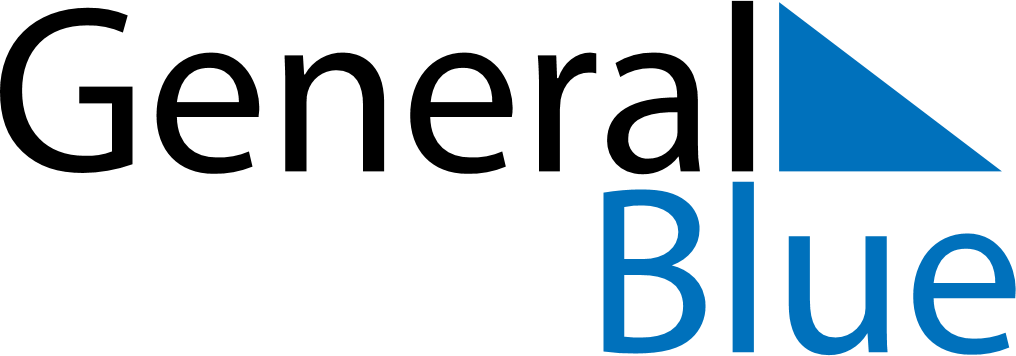 April 2023April 2023April 2023MozambiqueMozambiqueSUNMONTUEWEDTHUFRISAT12345678Women’s Day9101112131415161718192021222324252627282930